                                                                                                                          			ПРОЄКТ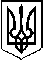 У К Р А Ї Н АП Е Р Е Г І Н С Ь К А   С Е Л И Щ Н А    Р А Д АВосьме демократичне скликанняДванадцята  сесіяР І Ш Е Н Н Я________.2021 № _______12/2021смт. Перегінське  Про включення до переліку земельних діляноксільськогосподарського призначення, що підлягаютьпередачі  їх у користування на конкурентних засадах (на земельних торгах)З метою ефективного використання земель комунальної власності, залучення додаткових коштів по наповненню бюджету  відповідно до статей 12, 122, 134-137 Земельного кодексу України, ЗУ «Про оренду землі», пункту 34 частини 1 статті 26 Закону України «Про місцеве самоврядування в Україні», враховуючи пропозиції комісії містобудування, будівництва, земельних відносин, екології та охорони навколишнього середовища, селищна рада          ВИРІШИЛА:1.Включити  в перелік земельних ділянок сільськогосподарського призначення,  що  підлягають передачі їх у користування на конкурентних засадах (на земельних торгах) за межами населених пунктів Перегінської селищної ради Калуського району, Івано-Франківської області  згідно  додатку 12.Контроль за виконанням даного рішення покласти на постійну комісію з питань містобудування, будівництва, земельних відносин, екології, охорони навколишнього середовища(Пайш І.М.).Селищний голова 						                                Ірина ЛЮКЛЯН